             BESTLINK COLLEGE OF THE PHILIPPINES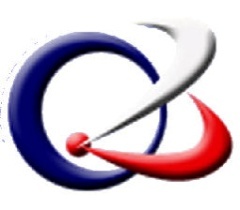                #1044 Brgy. Sta. Monica Quirino Hi-way Novaliches, Quezon CityAirlines Personnel Management Information SystemA Project ProposalPresented toThe Faculty of Information Technology DepartmentBestlink College of the PhilippinesNovaliches, Quezon CityIn Partial FulfillmentOf the Requirements for the SubjectProject Study 1 (PS1)ByCabatuan, Jhem Paul B.
Garcia, Catherine C.
Malate, Joseph M.
Ramirez, Guia R.
Remolin, Jeffrey R.BSIT – 4106 /08AACKNOWLEDGEMENTACKNOWLEDGEMENTThis project would not have been possible without the support of many people. The researchers would like to extend their gratitude to their subject instructor, Mr. Rommel Constantino, who have patiently taught their lessons and gave insights and tips concerning the project study. The group would also like to thank the people who helped made the project thesis easier and possible: to their project study advisers, Ms. Wendy Vera B. Ramos and Mr. Dennis Gonzales who gave their knowledge, time and skills to help them have further understanding with the subject matter; and to each and every member of the group who gave their effort to finish this project study. Thanks to the Bestlink College of the Philippines for enriching the researchers’ knowledge with regards to the academic aspects. And finally, the members of the group would like to give thanks to their parents, and numerous friends who endured this long process with them, always offering support and love. Lastly, thanks to our Dear Creator who gave us the life, knowledge and strength to face the world and its challenges. This project study wouldn’t have been any more successful without their help and support.LIST OF FIGURESLIST OF FIGURESPMIS Use-case DiagramActivity Diagram for logging on to the systemActivity Diagram for Hiring ApplicantEnter Daily Reminders Activity DiagramDisplay Reminder Act DiagramView / Update Account Info Activity DiagramView /Print Report Activity DiagramAdd Employee Account Activity DiagramRelationship Diagram for PMIS PMIS Class Diagram Overall PMIS Statechart Diagram Admin Class Statechart Diagram Registration Class Statechart Diagram Employee Class Statechart Diagram Leave Class Statechart DiagramTable of ContentsDeclaration										iiAbstract										iiiAcknowledgements								ivTable of Contents									vList of Figures									viList of Acronyms									viiCHAPTER 11.0 Introduction									11.1 Project Overview								21.2 The Problem Domain								31.2.1 Statement of the Problem							31.3 Objectives of the Project							41.4 Significance and Scope of the Project					5CHAPTER 22.0 Review of Related Literature						82.1 Related Literature								82.1.1 Foreign Literature								82.1.2 Local Literature								92.2 Related Studies								92.2.1 Foreign Studies								92.2.2 Local Studies								102.3 Synthesis									10CHAPTER 33.1 Software Requirements Specification					113.1.1 Introduction									113.1.1.1 Goals and objectives							113.1.1.2 Statement of Scope							123.1.1.3 Software context								133.1.1.4 Major constraints								153.1.2 Usage Scenario								153.1.2.1 User Profiles								15Use-cases								16Use – Case Diagram						17Use Case Description								18Special Usage Consideration					24Activity Diagrams							253.1.3 Data Model Description							313.1.3.1 Data objects								313.1.3.2. Relationships								353.1.3.3 Complete Data Model							363. 1.4. Functional Model Description						373.1.4.1 PMIS Class Diagram							373. 1.4.2. Software Interface Description					383. 1.4.2. 1. External machine interface						383. 1.4.2. 2. External system interface						383. 1.4.2. 3. Human interface							383. 1.4.3. Reports									383. 1.5. Behavioral Model Description						393. 1.5. 1. Description for software behaviour					393. 1.5.1.1. Events									393. 1.5.1.2. States									423. 1.5. 2. Statechart Diagrams							453. 1.6. Restrictions, Limitations, and Constraints				493. 1.7. Validation Criteria 								493. 1.7. 1. Classes of tests								493.1.7.2 Expected software response						503.1.7.3 Performance Bounds							50LIST OF ACRONYMSLIST OF ACRONYMSGUI – Graphical User InterfaceHR – Human ResourceHRIS – Human Resource Information SystemHRM – Human Resource ManagementLAN – Local Area NetworkPMIS – Personnel Management Information SystemDECLARATION	I certify that this project study does not incorporate, without acknowledgement, any material previously submitted for a Degree or Diploma in any University and to the best of my knowledge and belief, it does not contain any material previously published or written by another person or myself except where due reference is made in the text. I also hereby give consent for my project study, if accepted, to be made available for photocopying and for interlibrary loans, and for the title and summary to be made available to outside organizations.Cabatuan, Jhem Paul						October 18, 2013
Garcia, Catherine C.
Malate, Joseph M.
Ramirez, Guia R.
Remolin, JeffreyCountersigned by:Ms. Wendy Vera B. Ramos					October 18, 2013CHAPTER 1 IntroductionThe Airline industry is an extremely competitive and high-technology service industry. This sector is a combination of the application of the information technology, tourism, engineering designs and most especially the aspect of skilled individuals and human resource which makes up the main force of the company. With this concern comes the development of highly efficient Personnel Management System.Personnel Management is the management of an organization's workforce, or human resources. It is responsible for the attraction, selection, training, assessment, and rewarding of employees, while also overseeing organizational leadership and culture and ensuring compliance with employment and labor laws.To maintain a good personnel management, it is essential for every company to have a Personnel Management Information system. A personnel management information system is a set of procedures and applied technology that human resources workers use to track and organize data about the employees within a business or organization. This area of personnel management entails both the use of a computer software program and of routine practices for entering and updating relevant data.This project study seeks to establish a system for personnel management by taking a technical approach on the human resource management tasks and strategies being implied in an organization, particularly of an airline company.  Project Overview	The group’s proposed project, Airline Personnel Management Information System, is a part of a whole project integration mainly composed of eleven (11) working sub-systems that will be connected together to develop a holistic Airline Management System.	The proposed project is responsible for the human resource component of the organization, building up the company’s administration and operation processes. An airline company is a large industry composed of a wide variety of employees, thus, the HR’s Personnel Management Information system shall encompass all the needs to properly maintain and manage information concerning the human resource workforce.	The proposed project is set to address the needs of the airline company’s HR department with regards to keeping records and managing the company’s employees. This shall not only design a working HR Information system, but all in all develop a fully functional and advanced Personnel Management Information System fit to the needs and requirements of an organization particularly of an airline company, with regards the day-to-day HR process flow starting from the Management of Employee records, Monitoring of Employees’ Work Performance, Benefits and Compensations, Trainings, up to the Employee’s Assessment.1.2 The Problem Domain	1.2.1 Statement of the Problem1.2.1.1 Is the existing system efficient enough to fulfill the needs of the company’s HR department?	Difficulty problems arises such as keeping track of records of present and previous data of employees and an unorganized records and process management may lead to confusion and inefficient work results..1.2.1.2 Does the system use little time for the work to be processed?One of the specific problems faced by the establishment in the existing system is the time being consumed in processing certain activities and achieving a more efficient job in the least probable time. The fact that the information were only being recorded in a Microsoft Exel sheets, the process requires more time to be done resulting to waste of employees’ significant time and also causes slow transactions.		1.2.1.3 Are you having problems with regards to the security of the information being stored in your system?	In the existing system, security is a big question since information is only being encoded in Exel forms, thus, the security of information is limited, and in instances the Exel files tend to crash, cases of uncertainties and confusion usually occur. 1.3 Objectives of the Project1.3.1.1 Efficiency and Accuracy The group aims to develop an enhanced Airline Personnel Management System that is able to perform tasks sufficient to the needs of a modern airline company’s HR department. The main goal is to create an information system that will give high efficiency meeting the users’ expectations and requirement.1.3.1.2 Speed and UsabilityThe developers aim to design a system with high usability, less time consumption and user-friendly. Therefore, the system’s graphical user interface (GUI) has to be simple, understandable, easy to navigate and efficient to use. The database has to have capabilities enough to store vast personnel management records, and data retrieval should be fast and sufficient.1.3.1.3 SecurityThe group aims to develop a system with a high security essential for an airline company’s HR information records. Only authorized personnel of the HR Administration shall have access to the system’s full content.1.4 Significance and Scope of the Project	1.4.1 Significance of the Project			The project is expected to provide insights into the aspect of human resource management as well as to give further understanding on the role of a Personnel Management Information System (PMIS) to the development of an organization, an Airline company to be particular. This will also be beneficial to the present and future researchers concerning an Airline Personnel Management System. Finding the role of PMIS in HR management in private sector organizations would be very important and would contribute to that specific body of knowledge.Scope of the ProjectThis study aims to create a Personnel Management Information System which covers the business' HR processes. This study will be based in management and technical aspect of the business.Personnel Information Management (201 Form)The project shall cover the management of employee records. Addition, updating and storing of employee information is the main concern of the PMIS.Employee Performance Evaluation Management	Monitoring of employees’ daily work performance is a must in any Personnel Management Information System. The project shall cover the monitoring of employees’ work efficiency, their daily attendance, computerized self and HR assessment evaluation and employee appraisal management.Employee Benefits and Compensation ManagementSetting up of salary rates, deductions, benefits and incentives depending on the level or position of each employee shall be determined in the system project. The PMIS shall make sure that each employee will be properly paid according to their job description.Leave management is also a part of this scope, it ensures that all leaves taken and leave requests will be properly accounted for. Leave management includes organization of leave policies, yearly leave counts and holiday set-up, leave applications of employee and admin personnel, approval/rejection of leaves by the HR admin, cancellation of applied leaves, leave encashment and leave reports.Seminars and trainings are also included, this is to ensure the employees’ work efficiency, the company shall provide seminars and trainings to enhance work productivity. It is the HR department’s task to give seminars and trainings, as well as keep records of such trainings taken and requisition if further trainings are needed.CHAPTER 22.0 Review of Related Literature	2.1 Related Literature2.1.1 Foreign Literature1. “Developing Competency Models to Promote integrated human resource practices” According to the book of Rodriguez, D., Patel, R., Gregory, D. (2002) entitled “Developing Competency Models to Promote integrated human resource practices”  stated that the Office of Personnel Management (OPM) has developed robust competency models that can form the foundation for each of these initiatives. OPM has placed these models into automated systems to ensure access for employees, human resources professionals, and managers. Shared access to the data creates a shared frame of reference and a common language of competencies that have provided the basis for competency applications in public sector agencies.2. “Information Empowers”, Oracle Human Resource Management System According to the article entitled “Information Empowers”, Oracle Human Resource Management System” says that “Our people are our most important asset” An effective HR transformation requires the adoption of a comprehensive human capital management (HCM) strategy. To build a more effective workforce your firm must develop a cohesive HCM strategy that is tightly linked to your overall business goals and objectives.3. “Human Resource Management Strategy in the Global Airline Industry - A Focus on Organizational Development”According to the book of  Appelbaum, S. H., Fewster, B. M. (2006)  stated that the most obvious effects that human resource information systems will have on your company will occur in the HR department. Once you've successfully implemented human resource information systems you can expect your HR workers to be more motivated and less stressed, as well as able to focus their efforts on various tasks that they had little time for prior to the human resource information systems.2.1.2 Local Literature	1. “Outsourcing in the Philippines”According to the article of Stranathan, (2013) entitled “Outsourcing Human resource in the Philippines” says that getting the right people in your company, training  them, and keeping them happy and productive is a vital business imperative, not simply a "nice to have". Companies must either take HR seriously in-house, or find an expert human resource outsourcing provider that can do it right - as it can directly affect the viability of your business.2. “Strategic HR Practices in Some Organizations in the Philippines”According to the book of Supangco, (2012) entitled “Strategic HR Practices in Some Organizations in the Philippines” stated that  Strategic management is an important factor in gaining competitive advantage not only in a domestic market, but also especially in a market that is global. HR practices in the basic HR functions, namely: staffing, training and development, and compensation.3 “Cultivating innovation through human resources management”  	According to the article of Ballesteros (2012) entitled “Cultivating innovation through human resources management” stated that Essential training and development practices include encouraging employees to take responsibility for their own career and personal development. Effective employee relations, and Compensation / benefits. Finding the right fit will benefit both the company and new hires in the long run. It is also essential for training managers, management representatives and supervisors to strengthen their core competencies and commit to building strong entrepreneurial mindset and culture among members of the rank and file.2.2 Related Studies2.2.1 Foreign Studies	1. “Human Resource Management System: Case Study”Based on the undergraduate research study of Webdunia, (2012) entitled “ Human Resource Management System: Case study” explains that HRMS aims at maintaining integrated information for various functions of the Human Resource Department including Employee Records, Leave, and Attendance etc…. 	2. “Human Resource Management System”Based on the undergraduate research study of A.S.Syed Navaz, A.S.Syed Fiaz, C.Prabhadevi, V.Sangeetha, (2013) entitled “Human Resource Management System” is basically concerned with managing the Administrator of Human Resource Department in a company. A Human Resource Management System (HRMS), refers to the systems and processes at the intersection between human resource management (HRM) and information technology.3. “Human Resource Information Systems (HRIS): Replacing or Enhancing HRM”Based on the undergraduate research study of Kristine Dery, David Grant and Sharna Wiblen, (2006) entitled “Human Resource Information Systems (HRIS): Replacing or Enhancing HRM” explains that the role of HR can be enhanced through the combination of improved access to metrics and the automation of existing administrative functions thus enabling HR to make a greater contribution at a strategic level. However, the same capabilities also threaten the role of HR specialists as traditional HR work is both automated and distributed to line management.2.2.2 Local Studies      1. Astra Human Resources Information SystemBased on the study of (AP) Astra Philippines entitled “Astra Human Resources Information System (AHRIS)” explains that astra human resource is a user friendly web-based employee information management system. The system automates and improves the delivery of HR services, including managing the employee records, facilitating requests for leaves, overtime and training, tracking the employees' performance and skills, and allocating and managing the company's resources.2.3 Synthesis		The growing industry of Airline companies has become in need of competitive individuals to support the growth of their organization. Upon conducting the research, the group has observed that more and more systems about HR management has been developed, thus creating an easy environment and work process for the companies.CHAPTER 33.1 Software Requirements Specification	3.1.1 Introduction		3.1.1.1 Goals and objectives		The purpose of this document is to describe requirements for an Airline Personnel Management Information System that will serve as a foundation for the final product. It is of importance that an agreement of these requirements will be reached so that everyone’s expectation will be met. This document uses written descriptions as well as different types of modeling diagrams to illustrate the high level structure of the system. Although some of these diagrams may seem to convey similar information they typically do so from an alternate perspective. This gives different stakeholders a view of the requirements that is better suited to their area of responsibility.	The system is a LAN-based application. Only authorized personnel and user will gain access to the system by means of a log in engine. By designing around a standardized language like Java, the application will run on the most popular computer platforms. A centralized database connected to the system will allow the users to store large amount of information.	The Airline Personnel Management Information System is intended to provide an enhanced, computer-based system that will assist an Airline HR department’s employee management.		3.1.1.2 Statement of Scope			This section contains a general description of the software functionality followed by detailed requirements that will be traced throughout the project.			Before gaining access to the Airline PMIS, the user will be required to enter their user name and password. The main user f this system is the HR admin who will have unlimited access privileges within the system.			Administrators are responsible for adding new employee information to the system, as well as viewing and updating the existing records. When an employee is subject to evaluation, the administrator will provide assessment tests which will be an application available on the PMIS and to be answered and submitted by the employee himself and the administrator. The administrator is also responsible for the tracking and evaluation of leave applications, requesting and giving seminars and trainings for the employees and providing the retirement and termination scope of the employees.Once an employee was hired in the company, his/her information will be stored on the PMIS database for record keeping. He/she will be subjected to evaluation and trainings. In the duration of his/her work, the company will decide whether to promote, demote or terminate him/her. The end process is his/her termination or retirement the system will keep all records of employee information including their evaluation, leave applications, compensation, benefits and incentives as well as retirement scope. There will be a generation of daily, weekly, monthly and annual report coming from the system.		3.1.1.3 Software context			With the increasing effect of globalization and technology, organizations have started to use information systems in various functions and departments in the last decades. Human resources management is one of the departments that mostly use management information systems. HR information systems support activities such as identifying potential employees, maintaining     complete records on existing employees and creating programs to develop employees’ talents’ and skills. HR systems help senior management to identify the manpower requirements in order to meet the organization’s long term business plans and strategic goals. Middle management uses human resources systems to monitor and analyze the recruitment, allocation and compensation of employees. Operational management uses HR systems to track the recruitment and placement of the employees.  HRIS can also support various HR practices such as workforce planning, staffing, compensation programs, salary forecasts, pay budgets and  labour/employee  relations.		Along with the upsurge of computerized management information systems     (MIS) in industrialized countries’ enterprises in the 1980s, HR functions increasingly started to deploy human resource information systems in their daily work. HRIS were primarily seen as MIS sub functions within HR areas intended to support the “planning,   administration, decision- making, and control activities of human resource management. During the 1990s, along with the adoption of more complex HR practices focused on a company’s overall performance goal, HRIS correspondingly evolved into more sophisticated information expert systems featuring analytical tools to support decision-making in managing human capital (Ostermann, Staudinger & Staudinger, 2009). Information technology in the past decade drastically changed the human resources function. Providing support for mainly administrative activities such as payroll and attendance management in the beginning, information technology today enhances many of the recruitment  function’s sub processes such as long and short-term candidate attraction, the generation, pre-screening, and processing  of  applications or the contracting and on boarding of new hires. Online job advertisements on corporate web sites and internet job boards, online CV databases,  different forms of electronic applications, applicant management systems, corporate skill databases, and IS supported workflows for the contracting phase are only few examples of the various ways by which information systems today support recruitment processes (Keim & Weitzel, 2009). In HR planning process it is easier to follow workforce gaps, the quantity and quality of the labour   force   and   to   plan   future   workforce   requirements   with   the   help   of   HR   knowledge systems (Dessler, 2005). HRIS can support long range planning with information for labour force planning and supply and demand forecast; staffing with information on equal employment, separations and applicant qualifications; and development with information on training programs, salary forecasts, pay budgets and labour/employee relations with information on contract negotiations and employee assistance needs (Shibly, 2011).                                    3.1.1.4 Major constraintsThe Airline PMIS server codes will be written in the Java3.1.2 Usage Scenario	3.1.2.1 User Profiles	The following definitions describe the actors in the system.Administrator	 An administrator has the responsibility for registering new User Account. They have the authority to access the system including Add, Edit, View and Changing password & user.System	The system refers to the tangibles and Intangible parts of the system that controls the application.Server	The server is a remote computer system that maintains the database and serves pages to the system.Use-cases1.  Log onto the System2. Personnel Information Management (201 File)3. Personnel Designation4. Personnel Evaluation Management5. Personnel Benefits Management3.1.2.3 Use – Case DiagramThe use-case diagram in Figure 1 shows the actors that were described in section 2.1. in order to minimize the complexity of this diagram, several connections were left out. 	3.1.2.3.1 Over-all Use Case Diagram of Airline PMISadministrator3.1.2.2.2 Use Case DefinitionUse Case: 		Log onto the SystemPrimary Actor:	 AdministratorGoal in Context: 	To gain access to the systemPreconditions: 	Must have a valid UserID and PasswordTrigger: 		An access to perform their jobs.Scenario: 		The System Prompts for a Valid UserID and Password		 	 The administrator enter their Username and Password		  	The System Sends UserID and Password to the ServerThe Server sends back the password registered to the UserIDThe system verifies the password and sets the users authorizationThe administrator is given access to use the system to perform their job.Use Case: 		Personnel Information ManagementPrimary Actor: 	AdministratorGoal in Context: 	To manage the information about the employeePreconditions: 	Must have a valid UserID and PasswordTrigger: Scenario: 		The Administrator must log onto the system The Administrator selects Personnel Information Management from the main menu.The administrator has the option if He/She wants to add, search, update, the information about the employeeThe administrator must save all the changesThe administrator receives confirmation that the changes have been saveUse Case: 		Personnel Evaluation ManagementPrimary Actor: 	AdministratorGoal in Context: 	To Evaluate the Employee according to the performancePreconditions:	 Certified employee of the CompanyTrigger:Scenario: 		Log onto the systemSelect Personnel Evaluation Management from the main menuView between performance/task Monitoring and Employee Evaluation			Decide if Promote or DemoteThe administrator must save all the changesThe Administrator receives confirmation that the changes have been saved.Use Case: 		Personnel Benefits ManagementPrimary Actor: 	AdministratorGoal in Context: 	To give benefits for the employeePreconditions: 	Certified employee of the companyTrigger: Scenario:		Log onto the System			 	Select Personnel Benefits Management from the main menu				 view Personnel status, salary, and position.Assign the right benefits according to the salary, status , and position.The administrator must save all the changesThe Administrator receives confirmation that the changes have been saved.Use Case:  		Personnel Designation ManagementPrimary Actor: 	 AdministratorGoal in Context  : 	To assign an employee Preconditions : 	Certified employee of the companyTrigger : Scenario : 		Log onto the system		 	 Select personnel Designation Management from main menu			 View vacant positionView Personnel Qualification, Educational background, seminars and trainings			Designate positionThe administrator must save all the changesThe Administrator receives confirmation that the changes have been saved.Activity DiagramsFigure 2. Activity Diagram for logging on to the system.	[incorrect]                                                      [less than 3]   	   [more than 3]                                      [correct]Figure 6.Activity Diagram for Personnel information management	  [No]	[Yes]Figure 7.Activity Diagram for Personnel Designation ManagementFigure 8.Activity Diagram for Personnel Benefits ManagementFigure 9.Activity Diagram for Personnel Evaluation management                                                                                                                       [demote]                                                                         [promote]3.1.3 Data Model Description3.1.3.1 Data objectsAdministrator Data ObjectUserID		A unique user id/name assigned to the administrator.Password	The administrator password used to log on to the computer system.LastName		The administrator last name First Name		The administrator’s first name.MiddleName		The administrator middle name..Email			An Email address of administrator.Employee Data ObjectEmpNumber		A unique number assigned to the employee.
FirstName		The employee`s first name.MiddleName		The employee`s middle name.LastName		The employee`s last name.Address		The address of the employee.Gender		The employee`s genderCivilStatus		The employee’s civil status.ContactNo. 		The contact number of the employee.Email 			An email address for the employee`s.Classification 	The job classification of the employee, either Contractual, Probationary or RegularPosition		The employee’s job positionDesignation		The employee’s department designation.HireDate		The employee’s hiring dateEoCDate		The employee’s end of contract dateSalary			The employee’s salary rateJobs Data ObjectJobID			The specific job identification numberJobTitle		The name/title of the jobJobDescription	The description and nature of the jobJobStaus	The status of the job, either full-time, part-time, contractual or regularSalary			The assigned salary rate for a specific job title	Department Data ObjectDeptID		The specific department identification numberDeptName		The department’s name/titleDeptDescription	The department’s title description		DeptHead		The name of the department’s head personnelLeave Data ObjectLeaveType			The type of leave appliedLeaveApplicationDate	The date of leave applicationLeaveStatus	The status of the applied leave, either Approved, Rejected or CancelledLeaveBeginDate	The actual start date of leaveLeaveExpectReturn	The expected date of return of the employee on leaveLeaveActualReturn	The actual return date of the employee on leaveSeminars and Trainings Data ObjectSeminarTitle 			The name of the seminarSeminarDescription		The description of the seminarTrainingTitle			The name of the trainingDate 				The date of the training/seminar.CertificateNumber	The certificate number issued to each employee who attended the seminar/training.3.1.3.2. RelationshipsIn order for a Administrator to have an account with the Human Resources of the Airline Company.They must have at least one employee. Since a company has a multiple employee a one-to-many relationship exists. The administrator and employee cannot exist alone in the Human Resource System. In general all employees must have an HR admin. An Administrator will receive a new applicant or employees so a one-to-many Relationship exists.Each time an employee edits a record in the change data object. Most employees will make multiple changes so there is a one-to-many relationship between employees and change data objects. An employee may not may any changes and can therefore exist alone. However, a change object must be associated with an employee and therefore cannot exist alone.3.1.3.3 Complete Data Model	Figure 9. Relationship Diagram for Airline PMIS		The relationship between the data objects described in 3.2 are shown in Figure 9.3. 1.4. Functional Model Description	3.1.4.1 Figure 10. Airline PMIS Class Diagram																																																																									     					   		1									1                                     			1					1																                                                                             		0..1								      	         0…1																	                       																										3. 1.4.2. Software Interface Description		3. 1.4.2. 1. External machine interfaceThe software will be capable of printing reports on a local or network printer. 3. 1.4.2. 2. External system interface		The Personnel Management Information System will communicate with a Web server on the internet through a high speed network connection such as DSL, cable or a T1 line.3. 1.4.2. 3. Human interface				The web pages shall permit complete navigation using the keyboard alone, In addition to using mouse and keyboard combinations.	3. 1.4.3. Reports		3. 1.4.3. 1. Inventory of Reports		3. 1.4.3. 2. Layout of Reports		3. 1.4.3. 3. Data Dictionary of Reports3. 1.5. Behavioral Model Description	3. 1.5. 1. Description for software behavior		3. 1.5.1.1. Events				Administrator Class Events				Administrator logs onto the system				Administrator views records				Administrator updates employee records				Administrator updates seminars/training records				Administrator gives employee evaluation				Administrator gets generated report from the system				Administrator logs out of the system				Employee Class Events				The employee is hired				The employee is designated In a position in the company				The employee is added to the company’s personnel records				The employee starts working in the company				The employee undergoes seminars and training				The employee gets promoted/demoted				The employee retired/is no longer working in the company				Department Class Events				An employee is added to the department				An employee is removed from the department				Job Class Events				Job position has to be filled				New employee is placed into the position	Seminars and Training	A new seminar/training is scheduled				Employees attend the seminar/training				Employees are given certificates after attending the seminar/trainingLeave Class EventsEmployee fills up leave formEmployee filed for leaveThe leave is approvedEmployee begins leaveEmployee returns to workLeave amount is encashed	3. 1.5.1.2. StatesAdmin States		DescriptionLogged in			The admin is logged in the systemWorking	The admin is doing series of routine work through the systemLogged out	The system logs out of the systemEmployee States		DescriptionHired	An employee has been hired and new account must be set upPromoted	The employee has been promoted and their access privileges may need to changeTerminated	The employee has been terminated and must be blocked from using the systemResigned 	The employee has resigned and must be blocked from using the systemJob States	DescriptionOpen	The job is currently vacantClosed	The job position is already filledDepartment States	DescriptionFull	All the job titles in the department is already filledHiring	A position is vacant and in need of employee/sSeminar/Training	DescriptionStatesActive	The seminar/training is ongoingDone	The seminar/training is already finished	Leave States	DescriptionRequested	An employee requested for leaveFiled	The employee submitted the leave formPending	The leave applied is waiting for approvalApproved	The leave application is approved3. 1.5. 2. Statechart Diagrams		A statechart diagram for the entire system is shown in Figure 11. After the admin logs n the system, he will check for reminders and update the records as needed. The user will then select the hyperlink to load a particular page. Figure 12 contains statechart for the admin to log in the system. Figure 13 contains the statechart for the employee. Upon being hired, the employee will then start to work on the company, in the duration of his work, he will either be promoted or demoted depending on his work performance. The end of his work process is either termination or retirement. Figure 14 shows the statechart diagram for the Leave process wherein the employee requests for the leave form, after filing up the form he will then submit it to the HR admin. The application will be on pending state, and then will be noticed if the leave application is approved or rejected. Upon approval, the employee will then take his leave, the admin will record his return report to work.Figure 11. Overall PMIS State Chart Diagram		    Password entered					                      [incorrect >= 3]                                            [incorrect = 3]       [Password = correct]											    																																																		     [PrintLog off                                                                                                                                                                                                                                                                                                                                                          Printing completeFigure 13. Admin Class Statechart DiagramFigure 14. Employee Class Statechart DiagramFigure 15. Leave Class Statechart Diagram3. 1.6. Restrictions, Limitations, and Constraints1. All server code will be written in the java.2. Username and password will only composed of 5 to 15 characters.3. Username will be a combination of alphanumeric, full alphabet or has special characters.4. Password will be in numeric form.5. Password will be encrypted.6. Username will be visible.3. 1.7. Validation Criteria 	Software validation will ensure that the system responds according to the user expectation; therefore it is important that the end users be involved in some phases of the test procedure coming from the system.3. 1.7. 1. Classes of testsUnit testing will be conducted on all of software sub-system including 1.	Viewing and Updating of information2.	Viewing and printing reports3.	Logging on the systemTest result will be based on equivalence categories. These categories will include values that the function of the system must process.Expected software responseThe software displays appropriate error message when a value is not accepted by the system as entered.The software should not be capable of deleting record even if an employee is terminated or has already retired.Performance BoundsThe system shall support numbers of users depending on the company’s needs at any given time.The data storage shall be able to contain information enough to support the records of an organization consisting of wide numbers of employees.